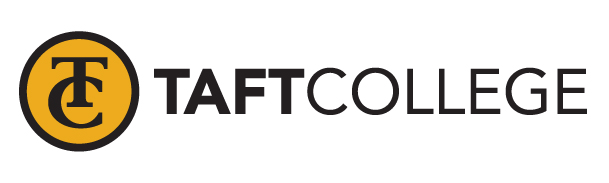 EXPENSE REIMBURSEMENT CLAIM FORMPlease attach receipts for all items.I hereby certify that the herein stated were expended for and on behalf of the above named district; that the above claim and the items, amounts and statements as therein set out are true and correct and that the said claim is a claim against the above named school district; that no part thereof has been heretofore paid; and that the amount claimed is justly due.  APPROVED BY:Employee:Date:Title:Address:DATEITEM DESCRIPTIONAMOUNTTOTAL$PO #CODE%CODECLAIMANT:DEPT. SUPERVISORVICE PRESIDENTBUSINESS OFFICE